УПРАВЛЕНИЕ ОБРАЗОВАНИЯ АДМИНИСТРАЦИИ НИЖНЕИНГАШСКОГО РАЙОНАПРИКАЗ 27.11.2017 г.                            р.п. Нижний Ингаш                               № 111-о 	На основании приказа Министерства образования и науки Российской Федерации от 20.11.2017 №1025 «О проведении мониторинга качества образования», п.1.1.26, а также в целях организованного и качественного проведения с 14 по 16 февраля 2018 года в Нижнеингашском районе  мониторинга обучающихся 9 классов по учебному предмету «русский язык» в форме итогового собеседования,      п р и к а з ы в а ю:Провести обучающие семинары по подготовке и проведению мониторинга обучающихся 9 класса по учебному предмету «русский язык» в форме итогового собеседования:- отделу общего, дошкольного и дополнительного образования (Шпинева)  - для  заместителей директоров по учебно-воспитательной работе; -  МБУ ДО «Радуга» (Говорова) – для районного методического объединения    учителей русского языка и литературы.2. Руководителям общеобразовательных организаций:2.1. назначить:- ответственного организатора образовательной организации, обеспечивающего подготовку и проведение итогового собеседования;- организаторов  вне аудитории, обеспечивающих передвижение обучающихся и соблюдение порядка и тишины в коридоре;- экзаменаторов-собеседников, которые проводят собеседование с обучающимися по выбранной теме, а также фиксируют время начала и время окончания итогового собеседования каждого участника;- экспертов, оценивающих качество речи обучающихся;- технических специалистов, обеспечивающих получение материалов для проведения итогового собеседования с федерального Интернет-ресурса и осуществляющих аудиозапись бесед участников с экзаменаторами-собеседниками. 2.2. обеспечить необходимое количество аудиторий проведения, исходя из расчета количества участников итогового собеседования, количества привлекаемых экзаменаторов-собеседников и экспертов.2.3.  провести разъяснительную работу  со всеми участниками образовательных отношений (педагогами, родителями, обучающимися) о проведении  мониторинга обучающихся 9 класса по учебному предмету «русский язык» в форме итогового собеседования.3. Контроль за исполнением приказа возложить на начальника отдела общего, дошкольного и дополнительного образования М.С.Шпиневу.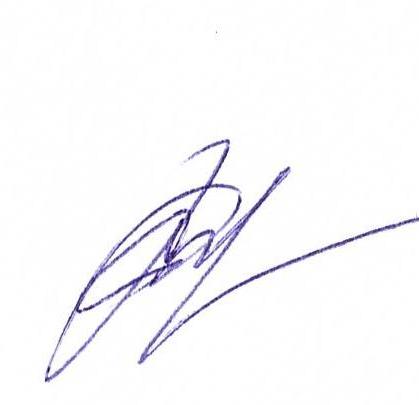 Временно исполняющий обязанностиначальника управления образования       		                           С.В.Козлова 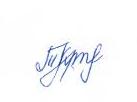 О подготовке к проведению мониторинга  качества подготовки в форме итогового собеседования.